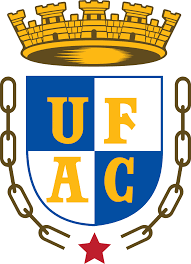 UNIVERSIDADE FEDERAL DO ACRE – UFACCENTRO DE CIÊNCIAS EXATAS E TECNOLÓGICAS – CCETENGENHARIA CIVILII CONCURSO DE PONTES DE ESPAGUETE – 2019FORMULÁRIO DE INSCRIÇÃONome da Ponte:____________________________________________________Integrante número 1Integrante número 2Integrante número 3Integrante número 4Integrante número 5Integrante número 6Nome:E-mail:Disciplina(s):Nome:E-mail:Disciplina(s):Nome:E-mail:Disciplina(s):Nome:E-mail:Disciplina(s):Nome:E-mail:Disciplina(s):Nome:E-mail:Disciplina(s):